 «День Земли»Ведущий: Здравствуйте, дорогие ребята! Здравствуйте, наши родители! Все мы с вами живем в великой огромной стране - России. Все мы очень любим нашу страну. Но, к сожалению, не все жители нашей планеты берегут окружающую природу, красоту наших лесов и побережий.Дети:Слайд №21.Мы речь свою ведём о том,Что вся Земля – наш общий дом.Наш добрый дом, просторный дом-Мы все с рожденья в нём живём.2.Ещё о том ведём мы речь,Что мы наш дом должны беречь,Давай докажем, что не зряНа нас надеется Земля. Ведущий: Дорогие ребята! Нашей планете грозит беда. С тех пор, как появился человек, он старался покорить, подчинить себе природу. Что только он не выдумал, чтобы улучшить свою жизнь!На сцену выходят детиСлайд №31-й ученик: Человек сотворил страшные яды, которые убивают насекомых и других животных. Человек создал автомобили, которые отравляют воздух вредными газами.2-й ученик: Человек  вырубает деревья, осушает болота, покрывает Землю огромным слоем мусора.Люди! Опомнитесь! Нашей планете грозит страшная беда!Ведущий: Наше мероприятие – тревожный звонок для каждого из нас. Надеемся, что после нашего праздника ваши сердца отзовутся, и вы будете беречь природу Выходит « Земля» с большим шаром (макет земли).Слайд №4ЗемляЛюди добрые, очнитесь,Да скорее оглянитесь:Вам же негде будет жить,Если Землю не любить!Вы меня охраняйте,И от грязи  защищайте!Я хочу, чтоб птицы пели,Чтоб вокруг леса шумели,Чтобы были голубыми небеса,Чтобы речка серебрилась,Чтобы бабочка резвиласьИ была на ягодах роса!Я хочу, чтоб солнце грело,И берёзка зеленела,И под ёлкой жил колючий ёж.Чтобы белочка скакала,Чтобы радуга сверкала,Чтобы лил всегда весёлый дождь.Ведущий :-Дорогая планета, а разве мы тебя обижаем?Земля:На мне исчезают птицы,На мне исчезают цветы.С каждым годом заметнее это.Лесные радости, мир красотыОставляют меня навсегдаСтановлюсь я грязнейи бедней день ото дня.Слайд №5Дети:1.Взгляни на глобус-шар земной-Ведь он вздыхает, как живой.И шепчут нам материки:«Ты береги нас, береги!»2.В тревоге рощи и леса,Роса на травах, как слеза.И тихо просят родники:«Ты береги нас, береги!»3. Грустит глубокая река,Свои теряя берега,И слышу голос я реки:«Ты береги нас, береги!»4.Остановил олень свой бег:«Будь человеком, человек!В тебя мы верим, не солги,Ты береги нас, береги!»Слайд №6Земля:-А теперь, ребята, отдохните и «Сказку о нефтяной рыбке посмотрите»«Жили – были старик со старухой у самого синего моря. Забросил дед невод в море и вытащил- нет, не одну тину морскую, а ещё ржавые банки и бутылки, рваные пластиковые пакеты.Закинул дед невод во второй раз – выловил рваный башмак и изношенную шину.В третий раз,  как и полагается, попалась старику рыбка. Да не простая, а известное дело, золотая.Заговорила она человечьим голосом. Но вот чудо: не стала просить золотая рыбка, мол, отпусти меня, старче, в море. А наоборот, взмолилась: « Только не отпускай меня обратно в морские воды! Лучше кинь в аквариум с чистою водою – отслужу тебе за это любую службу. Не хочу превратиться в рыбку нефтяную, а хочу остаться рыбкой золотою!»-А теперь вопрос: Откуда в моря попадает нефть? Какой вред она наносит морским обитателям?(ответы детей)Земля: Ребята, я получила письма от сказочных героев. Давайте прочитаем, что они написали.( письма читают дети) Слайды №№7-12Мальвина: Пожалуйста, запомни, как обязан вести себя в лесу воспитанный, вежливый человек и научи этому своих друзей.Крошка Енот: Воспитанный человек не ломает ветки деревьев и кустов, не рвет лесных цветов. Травяной покров сохраняет влагу и дает приют огромному количеству полезных насекомых и мелких зверьков.Дюймовочка: Не сбивай незнакомые тебе или даже известные ядовитые грибы. Многие из них - лекарство для лесных обитателей.Крокодил Гена: Не следует ловить и приносить в дом лесных зверушек, насекомых и птиц, для них наше "развлечение" часто заканчивается болезнью, мучением и смертью. Это не игрушки.Чипполино: Не разрушай нечаянно или нарочно муравейников! Иначе муравьи не успеют отремонтировать свой теремок до морозов. И погибнут!Кот Матроскин: И, конечно же, вежливый человек, пришедший отдохнуть в лес или на луг, не оставит после себя свалкиВедущий: Спасибо вам, ребята. Теперь мы постараемся никогда не обижать природу. Мы должны помнить, что человек не губитель, а друг природы, садовник и врач.За дверью раздается свист, в зале появляется   с большим рюкзаком  ХулиганВедущий: Ты кто такой?Хулиган Я – возмутитель спокойствия рек и озер, разоритель птичьих гнезд и нарушитель лесных тропинокВедущий: У тебя такой большой рюкзак, что в нем?Хулиган:Для таких хороших детокМне не жалко ничего.У меня для Вас подарки,Нет Таких ни у кого.   -  достает и отдает детямВот рогатка вам, ребятки.Чтобы в птичек пострелять.Вот вам шумный пистолетик.Чтоб друг друга попугать!Этим камнем тяжеленнымМожно окна выбивать!Этой палкой-выручалкойВо все стороны махать! Вот так! Хороши мои подарки?Ведущий:И нисколько не хороши, забери их назад.Никакие это не подарки. а очень плохие вещи.Их срочно надо выбросить!Дети,  верните все ему обратно!...  -  (дети возвращают все вещи) ХулиганПлохие вы, дети,  не буду с вами дружить! А вот еще мои подарки...( Разбрасывает мусор)Посмотрите как у вас грязно, а мусора-а-аЗемля:Это ты намусорил?Хулиган:Это не я, это они…(показывает на ребят).Земля:Ах, как не хочется в такой праздничный день быть такой замусоренной. Что же мы теперь будем делать?(Дети предлагают убрать мусор)Конкурс: «Кто быстрей уберет мусор». Земля:Спасибо за помощь, Хулиган:Да, я плохо себя веду, а ваши-то  дети умеют себя правильно вести?Ведущий:  Конечно, умеют,  можешь задавать им любые вопросы.Хулиган:Сейчас мы проверим, как вы знаете правила поведения в лесу. Для этого поиграем с вами в игру «Если я приду в лесок». Я буду говорить вам свои действия, а вы отвечать, если я буду поступать хорошо, говорим "да", если плохо, то все вместе кричим "нет"!  Открываю свою лесную книгу.Если я приду в лесокИ сорву ромашку? (нет)Если съем я пирожокИ выброшу бумажку? (нет)Если хлебушка кусокНа пеньке оставлю? (да)Если ветку подвяжу,Колышек подставлю? (да)Если разведу костер,А тушить не буду? (нет)Если сильно насорюИ убрать забуду. (нет)Если мусор уберу,Банку закопаю? (да)Я люблю свою природу,Я ей помогаю! (да)Ведущий:.Ну вот, наши дети знают как себя надо вести. И мусор весь собрали, как у нас чисто и красиво.Хулиган:Больше я  вредить не будуЗло, коварство позабуду.Буду людям помогать,Никого не обижать!А сейчас ребята, я Вас покидаю.Вот подарки возьму, лучше выкину, пойду! ( уходит, машет рукой) Слайд №13Ведущий.Да, прекрасна наша Земля и зимой, и весной, и летом, и осенью. Земля – это общий для всех дом. Живя в этом доме, человек должен быть добрым, должен заботиться о всём, что есть на Земле.Слайд №14Ребята, сегодня я хочу напомнить вам ещё об одном печальном событии, которое произошло на нашей планете. 28 лет назад. 26 апреля 1986 года произошла авария на Чернобыльской атомной электростанции.  Взрыв заразил воздух радиацией. Многие люди погибли, а многие лечатся до сих пор от тяжёлых болезней.  Жители в спешке покидали города Чернобыль и Припять. Сейчас это города- призраки.Ещё очень много лет нельзя будет жить человеку в этих местах. Эта катастрофа – ещё одно предупреждение людям: «Будьте бдительны, осторожны! Берегите свою планету . свою жизнь!»Ученик:  Давайте будем беречь  планету,Другой такой на свете нетРазвеем над нею и тучи и дымВ обиду её ни кому не дадимУкрасим всю землю садами цветамиТакая планета нужна нам всем с вамиСлайд № 15Ведущий:  Посмотрите-ка, друзья.Как прекрасна ты, земля!ЗЕМЛЯ:   Спасибо вам ребята. Мне так было с вами интересно.Давайте будем беречь планету –Во всей вселенной похожей нету,Во всей вселенной только однаДля жизни и дружбы всем Вам  я данаВедущий:Давайте сейчас, все вместе попросим прощения у природы и постараемся больше не допускать таких ошибок..1 ученик: Прости нас, маленький жучок,И муравей, и пчелки,Простите, стройный тополекИ срубленные елки.2 ученикПрости нас, пойманный зверек,Тебе так тесно в клетке.Прости за то, что не сберегИ стали вы теперь так редки. Будем надеться, что природа нас простит. Давайте послушаем песню, которая так и называется «Прости, Земля», а кто хочет – подпевайте ( Слушание песни «Прости, Земля» гр. «Земляне»,текст песни раздаётся всем)ПЕСНЯ «Прости, Земля»Смотри, вот опять в небесах
Плывёт чёрный дым над тайгой,
День и ночь под рёв машин
Землю так свою крушим,
Словно мы на планете чужой.
Скалу поднял взрыв на дыбы,
Ушла вдруг вода из ручья,
Мать Земля, за часом час
На руках качая нас,
Разве знать ты могла где беда твоя.

Прости, Земля, мы ведь ещё растём,
Своих детей прости за всё, за всё.
Поверь, Земля, люди найдут пути
Спасти тебя, себя спасти.

Ищи хоть две тысячи лет,
Лети к самой дальней звезде,
И в немыслимой дали
Мы другой такой земли
Не найдём никогда и нигде.
Земля то в траве, то в снегу,
Земля, где в полнеба заря,
Каждый день и час любой
Мы в долгу перед тобой,
Неразумных детей ты прости, Земля.

Прости, Земля, мы ведь ещё растём,
Своих детей прости за всё, за всё.
Поверь, Земля, люди найдут пути
Спасти тебя, себя спасти.Ведущий:Ребята, вы видите на доске изображение нашей планеты. На плакате она пустая. Давайте заселим и украсим её(Детям раздаются картинки с изображением детей, животных ученики вырезают их и наклеивают на плакат)Ведущий:-Посмотрите, какой красивой стала наша планета. Давайте же сохраним её такой прекрасной навсегда! На этом наш классный час закончен. Я думаю, он запомнится вам надолго. 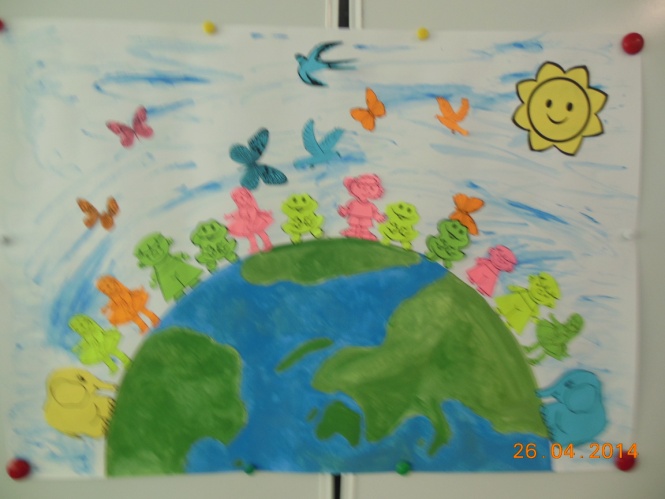 Муниципальное общеобразовательное учреждениеСредняя общеобразовательная школа №4 г. Маркса саратовской областиСценарий классного часа«День Земли»в рамках «Дня открытых дверей»3 «а» классКлассный руководитель: Григорьева Н.А.26 апреля 2014 года